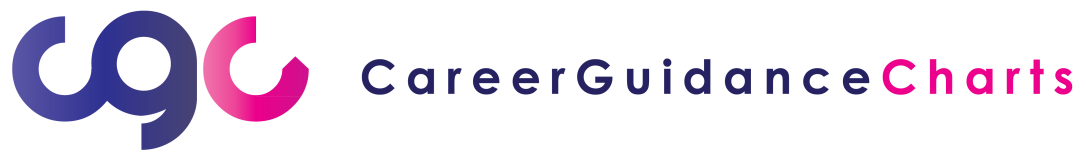 CGC Digital library Licence Terms and ConditionsGeneral TermsThe following information forms the basis of a licencing agreement between the CGC Company and any customer wishing to take up our digital library offer.  Please take time to familiarise yourself with the scope and limits of this licence. CGC Poster Artworks – These are artworks set at 220 dpi for printYou are entitled to reproduce any or all our poster artworks for print, digital or displayAll reproductions of the CGC charts must contain the CGC logo as per the artwork format and must include our copyright. You have the licence to print unlimited number of these artworks for use on any your premises at any size. You can arrange for printing of the above artworks via a local supplier or via ourselves at cost price. The artworks may not appear on any external facing website, adapted or converted into any other application or made available for commercial sale.Old display printed artworks produced may not be sold, hired or borrowed.Print PublicationsYou may create your own print publication of the charts for use within the institution and by students and parents of that institution.Any print publication must include “Career Charts used in this publication have been printed under licence and by permission of Career Guidance Charts ltd. All other rights reserved”Any print publication may not be sold or made commercially available. Sample of any print publication must be sent to Career Guidance Charts for confirmation of the right to reproduce.  We reserve the right to correct or make amendments where any infringement of the terms has occurred. Any publication that contains the career charts cannot be copied  or passed to any third party.CGC PDF,JPG  Charts 150dpi for Digital useYou may use the pdf versions files for use on institution display screen and within any internal literature. The CGC logo must be included in all literature and used with permission added.These documents must not be freely available to the public in digital format.  You may incorporate the charts into any digital vle publication and within any copy produced by yourself for internal use. All digital charts must be for the sole and exclusive use of the institution and cannot be made available for the wider public. Access to these must be made via login and kept securely as per our digital storage terms. Digital StorageWe will make the digital resources available for storage on your own server platforms or via joint shared file space provided by us. As part of these terms you agree to the following:-Digital media must be stored securely and be protected from copy, downloading by any third party. The artwork may not be copied, forwarded or emailed to third party within the institution or externally of the institution, or stored on any separate external drives or cloud location (not under licence to the institution). The institution is responsible for the security and access of the artwork and ensuring appropriate use of the digital document for printing and artwork usage by staff only and  that staff understand the terms and conditions of use.The digital licence is for 4 years. The charts must be deleted from any records or file storage after 4 year period if you chose not to renew. Any infringement of these terms will terminate the licence with immediate effect.CGC Copyright and Data Rights.Our CGC charts contain both copyright and digital data right over the contents. CGC own intellectual creation of the charts as a database as they are presented in a systematic and methodical way. (Copyright, Designs and Patents Act 1988) Any extraction of the data for utilisation in other forms would constitute an infringement of our data rights without our permission.  Exclusions to the LicenceAll copy content in the big names publication and current CGC ebook are excluded in this licence.Commercial copying, hiring, or lending of any print or digital media is strictly prohibited.All other rights reserved.Please contact us if you need further information or advice.E: sales@careerguidancecharts.comLicence renewal date will be 4yrs from confirmation of application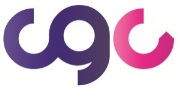 